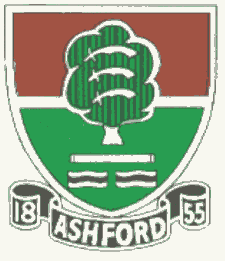               ASHFORD CRICKET CLUB                     Teams selected for Saturday 29 and Sunday 30 April              ASHFORD CRICKET CLUB                     Teams selected for Saturday 29 and Sunday 30 April              ASHFORD CRICKET CLUB                     Teams selected for Saturday 29 and Sunday 30 April              ASHFORD CRICKET CLUB                     Teams selected for Saturday 29 and Sunday 30 April              ASHFORD CRICKET CLUB                     Teams selected for Saturday 29 and Sunday 30 April              ASHFORD CRICKET CLUB                     Teams selected for Saturday 29 and Sunday 30 April              ASHFORD CRICKET CLUB                     Teams selected for Saturday 29 and Sunday 30 April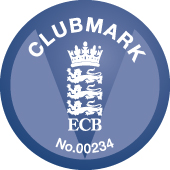 DateSaturdaySaturdaySaturdaySaturdaySaturdaySundaySundaySundaySundaySundaySundayXI1st1st2nd3rd4th1st XI2nd XI2nd XILadiesLadiesLadiesOppoWoking & HorsellWoking & HorsellWoking & HorsellKemptonChertseyChessingtonGodalmingGodalmingGodalmingVenueACGACGAwayACGAwayACGACGACGACGStart time12pm12pm12pm1pm1.30pm1.30pm1.00pm1.00pm1.00pmCaptTrevor LangworthTrevor LangworthWaseem AhmedPaul CousensMansoor MalikElize BrownElize BrownElize Brown2Josh Frith (wk)Josh Frith (wk)Umair Aziz (wk)Robert Evans (wk)Trevor LangworthJenny TippellJenny TippellJenny Tippell3Wendell SebastianWendell SebastianManan JoshiTaimoor AnwarYasir KhawarKomal JoshiKomal JoshiKomal Joshi4Richard MansfieldRichard MansfieldJim BerressemMansoor MalikAndrew TippellAlison McCreedyAlison McCreedyAlison McCreedy5Paul FrostPaul FrostIan McAllanTahir MalikGAMEAfzaal ButtNONOGill BonhamGill BonhamGill Bonham6Andrew TippellAndrew TippellIbrar RaoSravan ThattaCANCELLEDConnor CousensGAMEGAMEMolly SellarsMolly SellarsMolly Sellars7Jamie TiltJamie TiltRashid MahmoodPaul WilsonIbrar RaoDani GregoryDani GregoryDani Gregory8Bilal MohammedBilal MohammedDave RobinsonKeith ManningWaqar RaoYolandi MaynierYolandi MaynierYolandi Maynier9Dave MerchantDave MerchantGurpal HundalKevin Antonio Jamie TiltRebecca HallsRebecca HallsRebecca Halls10Graham DoggettGraham DoggettAli SyedQaisar SheikhBen SherriffRebecca FrancisRebecca FrancisRebecca Francis11Nathan BaronNathan BaronBen SimperBilal SheikhTBDTBDTBDTBD12UmpireScorerJack FrostJack FrostMeet time11.00AM11.00AM10.30AM12.00PM12.00PM12.30PMAtShort LaneShort LaneShort LaneShort LaneShort LaneShort LaneShort LaneShort LaneShort LaneDirections/ContactsContact: Trevor Langworth 07944 120041Contact: Trevor Langworth 07944 120041Contact: Waseem Ahmed07825 685356Contact: Paul Cousens07831 796235Contact: Qaisar Sheikh07961 808419Contact: Mansoor Malik 07411234792Contact: Elize Brown 0783 6338664Contact: Elize Brown 0783 6338664Contact: Elize Brown 0783 6338664